                    DIRECŢIA GENERALĂ DE ASISTENŢĂ SOCIALĂ ŞI  PROTECŢIA  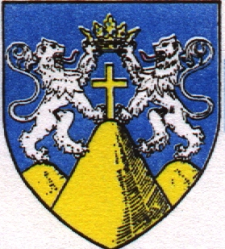 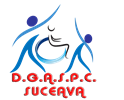                     COPILULUI  A JUDEŢULUI SUCEAVA                  B-dul George Enescu, nr.16, cod 720231                   Suceava, ROMÂNIA                  Tel.: 0230-520.172,  Fax: 0230-523.337                                                     e-mail: office@dpcsv.roServiciul Resurse UmaneNr. 130383/21.10.2021A N U N Ţ privind organizarea selecției consilierului de etică la nivelul aparatului propriu al Direcţiei Generale de Asistenţă Socială şi Protecţia Copilului a Judeţului Suceava Selecția consilierului de etică la nivelul aparatului propriu al Direcţiei Generale de Asistenţă Socială şi Protecţia Copilului a Judeţului Suceava, va consta într-un interviu, care se va susţine potrivit prevederilor Hotărârii Guvernului nr.931//2021 și Dispoziției directorului executiv al Direcţiei Generale de Asistenţă Socială şi  Protecţia Copilului a Judeţului  Suceava nr. 2433 din 19.10.2021. Dobândirea calităţii de consilier de etică vizează deţinerea unui statut temporar, atribuit cu respectarea unor condiţii expres, unui funcţionar public pentru o perioadă de 3 ani.  I. Condiții de participare Pentru a dobândi calitatea de consilier de etică, funcționarii publici din cadrul aparatului propriu al Direcţiei Generale de Asistenţă Socială şi Protecţia Copilului a Judeţului Suceava trebuie să îndeplinească în mod cumulativ următoarele condiţii: a) este funcţionar public definitiv; b) ocupă o funcţie publică din clasa I; c) are, de regulă, studii superioare în domeniul ştiinţe sociale, astfel cum este definit acest domeniu de studii în condiţiile legislaţiei specifice; d) prezintă deschidere şi disponibilitate pentru îndeplinirea atribuţiilor care îi revin consilierului de etică în conformitate cu prevederile Ordonanţei de urgenţă a Guvernului nr.57/2019 privind Codul administrativ, cu modificările şi completările ulterioare; e) are o probitate morală recunoscută; f) nu i s-a aplicat o sancţiune disciplinară, care nu a fost radiată în condiţiile legii; g) faţă de persoana sa nu este în curs de desfăşurare cercetarea administrativă în cadrul procedurii disciplinare, în condiţiile legii; h) faţă de persoana sa nu a fost dispusă începerea urmăririi penale pentru săvârşirea unei infracţiuni contra securităţii naţionale, contra autorităţii, infracţiuni de corupţie sau de serviciu, infracţiuni de fals ori contra înfăptuirii justiţiei; i) nu se află într-o procedură de evaluare desfăşurată de autoritatea responsabilă de asigurarea integrităţii în exercitarea demnităţilor şi funcţiilor publice şi prevenirea corupţiei instituţionale, în condiţiile legii; j) nu se află în niciuna dintre situaţiile de incompatibilitate cu calitatea de consilier de etică prevăzute la art.453 din Ordonanţa de urgenţă a Guvernului nr.57/2019, cu modificările şi completările ulterioare; Dovada îndeplinirii condiţiilor prevăzute la lit. f)-j) se face prin completarea unei declaraţii de integritate, dată pe propria răspundere a funcţionarului public. Modelul declarației este anexat la prezentul anunț. II. Dosarul de candidatură Funcționarii publici din cadrul aparatului propriu al Direcţiei Generale de Asistenţă Socială şi Protecţia Copilului a Judeţului Suceava care manifestă opţiunea de a dobândi calitatea de consilier de etică depun un dosar de candidatură, care cuprinde următoarele documente: a) scrisoare de intenţie, din care să rezulte cel puţin următoarele informaţii: motivaţia funcţionarului public pentru a dobândi calitatea de consilier de etică, asumarea faptului că prezintă deschidere şi disponibilitate pentru îndeplinirea atribuţiilor ce revin consilierului de etică, precum şi argumentele care îl recomandă pentru a îndeplini calitatea de consilier de etică; b) copie a actului administrativ de numire a funcţionarului public în funcţia publică deţinută, certificată pentru conformitate cu originalul de către responsabilul din cadrul Serviciului  resurse umane al Direcției Generale de Asistență Socială și Protecția Copilului a Județului  Suceava; c) declaraţia de integritate, potrivit dispoziţiilor art.452 alin.(7) din Ordonanţa de urgenţă a Guvernului nr.57/2019, cu modificările şi completările ulterioare. Dosarele de candidatură se depun la Registratura Direcției Generale de Asistență Socială și Protecția Copilului a Județului  Suceava, respectiv la sediul situat în municipiul Suceava b-dul. George Enescu nr.16, în termen de 4 zile lucrătoare de la data afișării anunțului, respectiv până la data de 27.10.2021, orele 16³º. Anexăm la prezentul anunț, dispoziția directorului executiv al Direcției Generale de Asistență Socială și Protecția Copilului a Județului  Suceava nr.2433/2021 privind aprobarea măsurilor organizatorice în vederea desemnării consilierului de etică din cadrul aparatului propriu  al Direcției Generale de Asistență Socială și Protecția Copilului a Județului  Suceava. Informaţii suplimentare se obţin de la Serviciul resurse umane din cadrul Direcției Generale de Asistență Socială și Protecția Copilului a Județului  Suceava, cu sediul în b-dul.George Enescu nr.16. Afisat astăzi, 21.10.2021, ora 15⁰⁰ la sediul Direcţiei Generale de Asistenţă Socială şi  Protecţia Copilului a Judeţului  Suceava din municipiul Suceava, B-dul George Enescu nr.16, precum și pe pagina de internet a instituției, respectiv www.dgaspcsv.ro, la Secțiunea “anunțuri/concursuri”. 